COMPARISON CHART TEMPLATE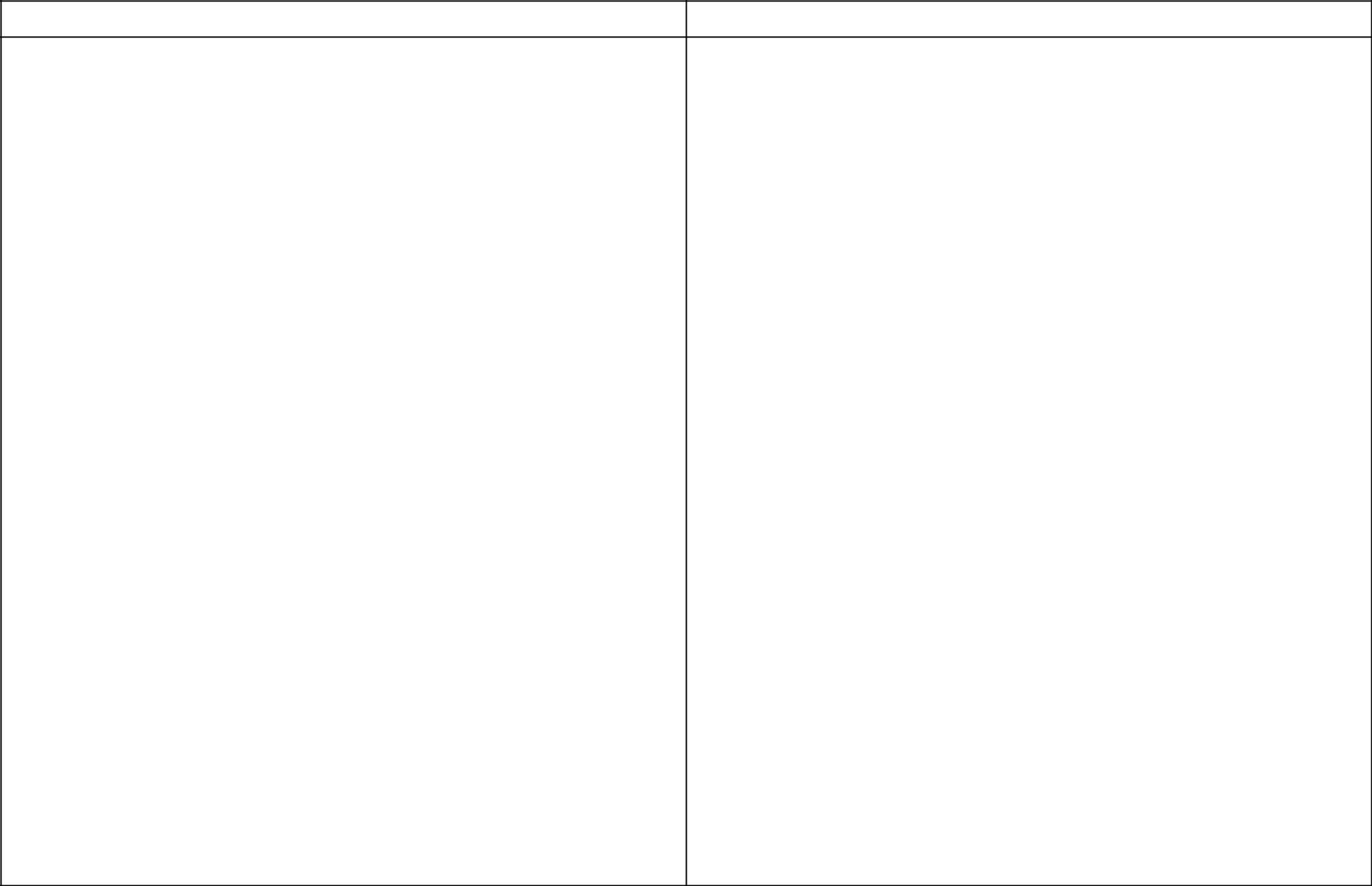 In developing its output, work plan and any reports, the CCWG shall seek to act by consensus. The Chair(s) may make a call for Consensus. In making such a call, a Chair(s) should always make reasonable efforts to involve at a minimum all Members of the CCWG (or sub-working groups, if applicable).The Chair(s) shall be responsible for designating each position as having one of the following designations:Full Consensus - a position where no minority disagrees; identified by an absence of objectionConsensus – a position where a small minority disagrees, but most agreeIn the absence of Full Consensus, the Chair(s) should allow for the submission of minority viewpoint(s) and these, along with the consensus view, shall be included in the report or relevant deliverable.In a rare case, the Chair(s) may decide that the use of a poll is reasonable to assess the level of support for a recommendation. However, care should be taken in using polls: they should not become votes, as there are often disagreements about the meanings of the poll questions or of the poll results.Any Member who disagrees with the consensus-level designation made by the Chair(s), or believes that his/her contributions are being systematically ignored or discounted, should first discuss the circumstances with the Chair(s). In the event that the matter cannot be resolved satisfactorily, the Member should request an opportunity to discuss the situation with the Chairs of the Chartering Organizations or their designated representatives.In the event that no consensus is reached by the CCWG, the Chair(s) of the CCWG will submit a Chair(s)’ Report to the Chartering Organizations. In this Report the Chair(s) shallIn developing its output, work plan and any reports, the CCWG shall seek to act by consensus. The Chair(s) may make a call for Consensus. In making such a call, a Chair(s) should always make reasonable efforts to involve at a minimum all Members of the CCWG (or sub-working groups, if applicable).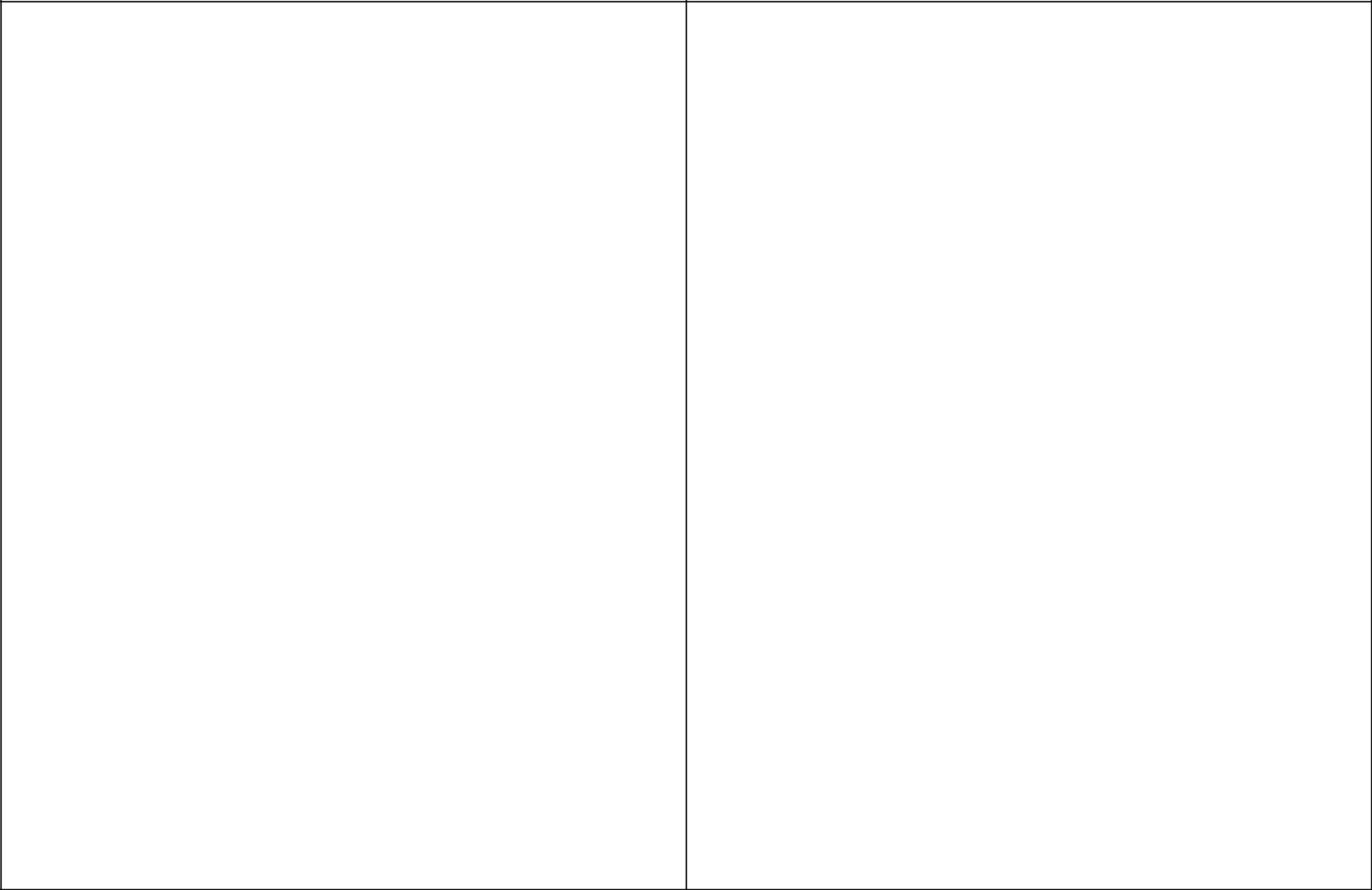 The Chair(s) shall be responsible for designating each position as having one of the following designations:Full Consensus - a position where no minority disagrees; identified by an absence of objectionConsensus – a position where a small minority disagrees, but most agreeIn the absence of Full Consensus, the Chair(s) should allow for the submission of minority viewpoint(s) and these, along with the consensus view, shall be included in the report or relevant deliverable.In a rare case, the Chair(s) may decide that the use of a poll is reasonable to assess the level of support for a recommendation. However, care should be taken in using polls: they should not become votes, as there are often disagreements about the meanings of the poll questions or of the poll results.Any Member who disagrees with the consensus-level designation made by the Chair(s), or believes that his/her contributions are being systematically ignored or discounted, should first discuss the circumstances with the Chair(s). In the event that the matter cannot be resolved satisfactorily, the Member should request an opportunity to discuss the situation with the Chairs of the Chartering Organizations or their designated representatives.In the event that no consensus is reached by the CCWG, the Chair(s) of the CCWG will submit a Chair(s)’ Report to the Chartering Organizations. In this Report the Chair(s) shall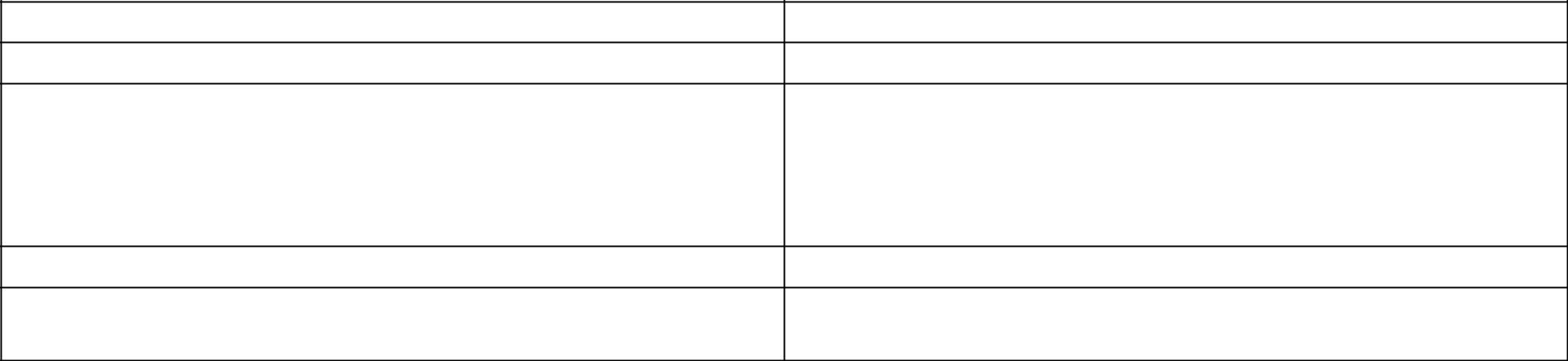 Annex A.ImplementationThis section of the charter should consider the role of the CCWGin implementation, as well as a possible post-implementation roleto analyse the effectiveness of implemented recommendations.See, further, Section  3.5 of the Final Framework for FutureCCWGs.8. Charter Document HistoryThis section records key changes to the CCWG Charter that takeplace after the adoption of the Charter.Annex A Record of Adoption and Extension of the CharterAnnex B ScheduleCharter CWG Internet GovernanceCharter CWG Internet GovernanceCross Community Working Group (CCWG) Charter TemplateCross Community Working Group (CCWG) Charter Template1. IntroductionSection I: Cross Community Working Group IdentificationSection I: Cross Community Working Group Identification2.  Problem  Statement,  Goals  &  Objectives,  and  Scope2.  Problem  Statement,  Goals  &  Objectives,  and  Scope2.  Problem  Statement,  Goals  &  Objectives,  and  ScopeSection II: Problem Statement, Goals & Objectives, and ScopeSection II: Problem Statement, Goals & Objectives, and ScopeProblem Statement:Problem Statement:Problem Statement:Goals and Objectives:Goals and Objectives:Goals and Objectives:Goals & Objectives:Goals & Objectives:Scope of ActivitiesScope of ActivitiesScope:3. Deliverables and Reporting Deliverables:Section III: Deliverables and Reporting Deliverables:Section III: Deliverables and Reporting Deliverables:442.   Workshops  and  Reports  of  workshops  at  key  InternetGovernance Fora (organised and coordinated by the CCWG)3. Annual Reportssummary of activities of the CCWG4. Progress PapersCCWG will report to the broader community on its activities andprogress made at times set forth in the Work PlanWork Plan :The CCWG should establish and adopt an annual Work Plan andassociated  schedules.  At  a  minimum  the  work  plans  andschedules should include the relevant schedule of activities of theWG related to the relevant Internet Governance events, and themethods for informing the participating SO’s, AC’s and broadercommunity of progress made by the WG. The initial work plansand schedules should be published on the web page of the WG.The Co-Chairs will be responsible for maintaining and updatingthe work plan and schedule and for informing the Chairs of theparticipating SO’s and AC’s of changes made to the work plan andschedule.Report on ProgressReporting:The Co-Chairs of the CCWG shall update the participating SO’s andThe Chair(s) of the CCWG will brief the Chartering OrganizationsAC’s at ICANN meetings on the activities of the WG, in addition toon a regular basis.an annual report.At appropriate times, as identified in the work plan, the WG shallproduce a Progress paper to inform the broader community of itsactivities and progress made.CCWG members should liaise with and report to their respectiveWhere CCWG members are expected to brief and liaise with theirrespective appointing organizations (see Section IV below), thisappointing SO/ACs periodically.should be noted as well.4.  Process  for  the  launch  of  public  consultations,development of position papers or statementsThe  CCWG,  at  its  own  discretion,  may  publish  for  publicconsultation within the ICANN community position papers andother relevant documents for consideration by the community.Such a public consultation could include an Interim Paper, whichwill contain a review and analysis of the topics it considersrelevant,  and/or  a  draft  Statement.  This  document  will  bepublished for public consultation at the time designated in theWG work plan.Review of CCWG Public ConsultationAfter closure of the public consultation on the Interim Paper, theCCWG shall review and analyse the comments received and may,at its reasonable discretion, provide appropriate responses.CCWG Position Paper or StatementIn considering a CCWG Position Paper or Statement the WG shallseek to act by consensus. The consensus view of the members ofthe WG shall be conveyed to the participating SO’s and AC’s. If aminority disagrees with a position, that minority position shall beincluded in the Paper or Statement. The WG Paper or Statementshall be published within seven days after adoption of this Paperor Statement by the WG and conveyed to the chairs of theparticipating SO’s and AC’s.Decision Making by the Chartering Organizations on the CCWG’sDecision Making by the Chartering Organizations on the CCWG’s[Final] Output[Final] OutputAfter submission of the CCWG Position Paper or Statement, eachFollowing the submission of the [final] CCWG output, each of theof the participating SOs and ACs shall decide whether to supportChartering Organizations shall, in accordance with their ownor endorse the submitted draft, each in accordance with theirrules and procedures, review and discuss the output and decideown rules and procedures. The chair(s) of the participating SOswhether  to  adopt  the  proposals  and  the  recommendationsand ACs shall notify the Co-Chairs of the CCWG accordingly of thecontained within. The Chairs of the Chartering Organizations shallresult of their deliberations as soon as feasible.notify the Chair(s) of the CCWG of the result of their deliberationsas soon as feasible.In the event all participating SOs and ACs endorse and supportthe proposed Position Paper, the CCWG may publish it and submitit to the Internet Governance discussions and processes.Supplemental Final OutputSupplemental Final OutputIn the event that one or more of the participating SOs or ACsIn the event that one or more of the Chartering Organizationsdo(es) not support or endorse a Position Paper or Statement, theobject to, or cannot approve, adopt or support one or more of theCo-Chairs  of  the  CCWG  shall  be  notified  accordingly.  Thisrecommendations contained in the [final] output, the Chairs ofnotification shall include at a minimum the reasons for the lack ofthe CCWG shall be notified accordingly. This notification shallsupport or endorsement. The CCWG may, through consensus,include at a minimum the reasons and a suggested alternativeeither:that would be acceptable, if any. The CCWG may, at its discretion,•  Reconsider, and  submit  a Supplemental Position Paper orreconsider its recommendations, post them for public comments,Statement to all participating SOs and ACs to seek their supportand/or develop and submit to the Chartering Organizations aor endorsement, orSupplemental  Final  Proposal,  which  takes  into  account  the• Publish and submit the Position Paper or Statement, noting theconcerns that have been raised.• Publish and submit the Position Paper or Statement, noting theFollowing submission of the Supplemental Final Proposal, thepart(s)  of  the  Position  Paper  or  Statement  that  are  fullyFollowing submission of the Supplemental Final Proposal, thesupported, and which SO or AC dissents from the CCWG view, orChartering  Organizations  shall  discuss  and  decide  (each  in• Refrain from submitting the (Supplemental) Position Paper oraccordance with its own rules and procedures) whether to adopt,• Refrain from submitting the (Supplemental) Position Paper orapprove,  support  or  at  a minimum  not object to the finalStatement, and making it public.approve,  support  or  at  a minimum  not object to the finalStatement, and making it public.recommendations contained in the Supplemental Final Proposal.recommendations contained in the Supplemental Final Proposal.The Chairs of the Chartering Organizations shall notify the Chairsof the CCWG of the result of these deliberations as soon asfeasible. [This section may also include a description of the rolethe ICANN Board may play in decision-making, where this isapplicable for any specific CWG. For instance:Submission of a Board ReportSubmission of a Board ReportThe CCWG will regularly report to Board Working Group on IG asThe CCWG will regularly report to Board Working Group on IG asThe CCWG will regularly report to Board Working Group on IG asThe CCWG will regularly report to Board Working Group on IG asThe CCWG will regularly report to Board Working Group on IG asThe CCWG will regularly report to Board Working Group on IG asAfter receiving the relevant notifications from all Charteringstated in Paragraph 2 above.stated in Paragraph 2 above.stated in Paragraph 2 above.stated in Paragraph 2 above.stated in Paragraph 2 above.stated in Paragraph 2 above.Organizations as described above, the Chair(s) of the CCWG shall,within a reasonable time after receiving the last notification,submit to the Chair of the ICANN Board of Directors and theChairs of  all  the Chartering Organizations the CCWG- BoardReport, which shall include at a minimum:As appropriateAs appropriateAs appropriateand subject to the process referred to in theand subject to the process referred to in theand subject to the process referred to in thea) The (supplemental) final output as adopted by the CCWG;As appropriateAs appropriateAs appropriateand subject to the process referred to in theand subject to the process referred to in theand subject to the process referred to in theb)  The  notifications  of  the  decisions  from  the  CharteringSection (2)of this Charter (ie 2 years from March 2017) , afterof this Charter (ie 2 years from March 2017) , afterof this Charter (ie 2 years from March 2017) , afterof this Charter (ie 2 years from March 2017) , afterb)  The  notifications  of  the  decisions  from  the  CharteringSection (2)of this Charter (ie 2 years from March 2017) , afterof this Charter (ie 2 years from March 2017) , afterof this Charter (ie 2 years from March 2017) , afterof this Charter (ie 2 years from March 2017) , afterOrganizations; andreceivingthetherelevantnotifications  from  all  Charteringnotifications  from  all  CharteringOrganizations; andreceivingthetherelevantnotifications  from  all  Charteringnotifications  from  all  Charteringc) Documentation of the process that was followed, including butOrganizations as described above, the Chair(s) of the CCWG shall,Organizations as described above, the Chair(s) of the CCWG shall,Organizations as described above, the Chair(s) of the CCWG shall,Organizations as described above, the Chair(s) of the CCWG shall,Organizations as described above, the Chair(s) of the CCWG shall,Organizations as described above, the Chair(s) of the CCWG shall,c) Documentation of the process that was followed, including butOrganizations as described above, the Chair(s) of the CCWG shall,Organizations as described above, the Chair(s) of the CCWG shall,Organizations as described above, the Chair(s) of the CCWG shall,Organizations as described above, the Chair(s) of the CCWG shall,Organizations as described above, the Chair(s) of the CCWG shall,Organizations as described above, the Chair(s) of the CCWG shall,not limited to documenting the process of building consensuswithin a reasonable timewithin a reasonable timewithin a reasonable timewithin a reasonable timeafter receiving the last notification,after receiving the last notification,not limited to documenting the process of building consensuswithin a reasonable timewithin a reasonable timewithin a reasonable timewithin a reasonable timeafter receiving the last notification,after receiving the last notification,within the CCWG and any public consultations that were held.submit the CCWG- Board Report to the Chair of the ICANN Boardsubmit the CCWG- Board Report to the Chair of the ICANN Boardsubmit the CCWG- Board Report to the Chair of the ICANN Boardsubmit the CCWG- Board Report to the Chair of the ICANN Boardsubmit the CCWG- Board Report to the Chair of the ICANN Boardsubmit the CCWG- Board Report to the Chair of the ICANN Boardwithin the CCWG and any public consultations that were held.submit the CCWG- Board Report to the Chair of the ICANN Boardsubmit the CCWG- Board Report to the Chair of the ICANN Boardsubmit the CCWG- Board Report to the Chair of the ICANN Boardsubmit the CCWG- Board Report to the Chair of the ICANN Boardsubmit the CCWG- Board Report to the Chair of the ICANN Boardsubmit the CCWG- Board Report to the Chair of the ICANN BoardIn the event one or more of the Chartering Organizations do(es)of Directors and the Chairs of all the Chartering Organizations theof Directors and the Chairs of all the Chartering Organizations theof Directors and the Chairs of all the Chartering Organizations theof Directors and the Chairs of all the Chartering Organizations theof Directors and the Chairs of all the Chartering Organizations theof Directors and the Chairs of all the Chartering Organizations theIn the event one or more of the Chartering Organizations do(es)report shall include at a minimum:report shall include at a minimum:report shall include at a minimum:report shall include at a minimum:report shall include at a minimum:report shall include at a minimum:not support (parts of) the (supplemental) final output, the Boarda) The (supplemental) final output as adopted by the CCWG;a) The (supplemental) final output as adopted by the CCWG;a) The (supplemental) final output as adopted by the CCWG;a) The (supplemental) final output as adopted by the CCWG;a) The (supplemental) final output as adopted by the CCWG;a) The (supplemental) final output as adopted by the CCWG;Report shall clearly indicate which part(s) of the (supplemental)b)  The  notifications  of  the  decisions  from  the  Charteringb)  The  notifications  of  the  decisions  from  the  Charteringb)  The  notifications  of  the  decisions  from  the  Charteringb)  The  notifications  of  the  decisions  from  the  Charteringb)  The  notifications  of  the  decisions  from  the  Charteringb)  The  notifications  of  the  decisions  from  the  Charteringfinal output are fully supported and the parts that are not, as wellOrganizations; andOrganizations; andOrganizations; andOrganizations; andas which of the Chartering Organizations dissents, to the extentc) Documentation of the process that was followed, including butc) Documentation of the process that was followed, including butc) Documentation of the process that was followed, including butc) Documentation of the process that was followed, including butc) Documentation of the process that was followed, including butc) Documentation of the process that was followed, including butthis is feasible.]not limited to documenting the process of reaching consensusnot limited to documenting the process of reaching consensusnot limited to documenting the process of reaching consensusnot limited to documenting the process of reaching consensusnot limited to documenting the process of reaching consensusnot limited to documenting the process of reaching consensuswithin the CCWG and any public consultations that were held.within the CCWG and any public consultations that were held.within the CCWG and any public consultations that were held.within the CCWG and any public consultations that were held.within the CCWG and any public consultations that were held.within the CCWG and any public consultations that were held.The Report could include a request that the mandate of the CCWGThe Report could include a request that the mandate of the CCWGThe Report could include a request that the mandate of the CCWGThe Report could include a request that the mandate of the CCWGThe Report could include a request that the mandate of the CCWGThe Report could include a request that the mandate of the CCWGbe extended for another period.be extended for another period.be extended for another period.be extended for another period.be extended for another period.be extended for another period.In the event one or more of the Chartering Organizations do(es)In the event one or more of the Chartering Organizations do(es)In the event one or more of the Chartering Organizations do(es)In the event one or more of the Chartering Organizations do(es)In the event one or more of the Chartering Organizations do(es)In the event one or more of the Chartering Organizations do(es)not support (parts of) the (supplemental) final output, the Boardnot support (parts of) the (supplemental) final output, the Boardnot support (parts of) the (supplemental) final output, the Boardnot support (parts of) the (supplemental) final output, the Boardnot support (parts of) the (supplemental) final output, the Boardnot support (parts of) the (supplemental) final output, the BoardReport shall clearly indicate which part(s) of the (supplemental)Report shall clearly indicate which part(s) of the (supplemental)Report shall clearly indicate which part(s) of the (supplemental)Report shall clearly indicate which part(s) of the (supplemental)Report shall clearly indicate which part(s) of the (supplemental)Report shall clearly indicate which part(s) of the (supplemental)final output are fully supported and the parts that are not, as wellfinal output are fully supported and the parts that are not, as wellfinal output are fully supported and the parts that are not, as wellfinal output are fully supported and the parts that are not, as wellfinal output are fully supported and the parts that are not, as wellfinal output are fully supported and the parts that are not, as wellas which of the Chartering Organizations dissents, to the extentas which of the Chartering Organizations dissents, to the extentas which of the Chartering Organizations dissents, to the extentas which of the Chartering Organizations dissents, to the extentas which of the Chartering Organizations dissents, to the extentas which of the Chartering Organizations dissents, to the extentthis is feasible.this is feasible.this is feasible.5. Membership, Staffing, and Organization5. Membership, Staffing, and Organization5. Membership, Staffing, and Organization5. Membership, Staffing, and Organization5. Membership, Staffing, and Organization5. Membership, Staffing, and OrganizationSection IV: Membership, Staffing, and OrganizationMembership Criteria:Membership Criteria:Membership Criteria:Membership Criteria:Membership in the CCWG, and its sub-working groups shouldMembership in the CCWG, and its sub-working groups shouldMembership in the CCWG, and its sub-working groups shouldMembership in the CCWG, and its sub-working groups shouldthese be created, is open to Members, Participants, and others asthese be created, is open to Members, Participants, and others asthese be created, is open to Members, Participants, and others asthese be created, is open to Members, Participants, and others asnoted in the Charter. Members are appointed by the Charteringnoted in the Charter. Members are appointed by the Charteringnoted in the Charter. Members are appointed by the Charteringnoted in the Charter. Members are appointed by the CharteringOrganizations in accordance with their own rules and procedures.Organizations in accordance with their own rules and procedures.Organizations in accordance with their own rules and procedures.Organizations in accordance with their own rules and procedures.Volunteer Chair(s) will guide CCWG deliberations and ensure thatVolunteer Chair(s) will guide CCWG deliberations and ensure thatVolunteer Chair(s) will guide CCWG deliberations and ensure thatVolunteer Chair(s) will guide CCWG deliberations and ensure thatthe process is bottom-up, consensus-based and has balancedthe process is bottom-up, consensus-based and has balancedthe process is bottom-up, consensus-based and has balancedthe process is bottom-up, consensus-based and has balancedmulti stakeholder participation.multi stakeholder participation.multistakeholder participation.multistakeholder participation.The chair(s) shall be appointed by the Chartering Organizations,The chair(s) shall be appointed by the Chartering Organizations,Appointment of chair(s):Appointment of chair(s):should a Chartering Organization decide to appoint a co-chair toshould a Chartering Organization decide to appoint a co-chair toAlternative 1. The chair(s) shall be appointed by the CharteringAlternative 1. The chair(s) shall be appointed by the Charteringthe CCWG.the CCWG.Organizations,  should  a  Chartering  Organization  decide  toOrganizations,  should  a  Chartering  Organization  decide  toappoint a co-chair to the CCWG.appoint a co-chair to the CCWG.Alternative 2. The CCWG will nominate and appoint chair(s) fromAlternative 2. The CCWG will nominate and appoint chair(s) fromamong its Members.among its Members.Each Chartering Organization shall appoint a minimum of 2 and aEach Chartering Organization shall appoint a minimum of 2 and aEach  Chartering  Organization  shall  appoint  a  minimum  ofEach  Chartering  Organization  shall  appoint  a  minimum  ofmaximum of 5 Members.maximum of 5 Members.[optional: 2] and a maximum of [optional: 5] Members.[optional: 2] and a maximum of [optional: 5] Members.In addition, the CCWG will be open to any interested person as aIn addition, the CCWG will be open to any interested person as aIn addition, the CCWG will be open to any interested person as aIn addition, the CCWG will be open to any interested person as aParticipant or Observer. Participants may be from a CharteringParticipant or Observer. Participants may be from a CharteringParticipant or Observer. Participants may be from a CharteringParticipant or Observer. Participants may be from a CharteringOrganization, from a stakeholder group not represented in theOrganization, from a stakeholder group not represented in theOrganization, from a stakeholder group not represented in theOrganization, from a stakeholder group not represented in theCCWG, or may be self-appointed. Participants will be able toCCWG, or may be self-appointed. Participants will be able toCCWG, or may be self-appointed. Participants will be able toCCWG, or may be self-appointed. Participants will be able toactively  participate  in  and  attend  all  CCWG  meetings, workactively  participate  in  and  attend  all  CCWG  meetings, workactively  participate  in and attend  all  CCWG meetings, workactively  participate  in and attend  all  CCWG meetings, workgroups and sub-work groups.groups and sub-work groups.groups and sub-work groups.groups and sub-work groups.Where Board/staff liaisons or advisors are to be appointed to aWhere Board/staff liaisons or advisors are to be appointed to aWhere Board/staff liaisons or advisors are to be appointed to aWhere Board/staff liaisons or advisors are to be appointed to aCCWG, this should be specified in the Charter.CCWG, this should be specified in the Charter.CCWG, this should be specified in the Charter.CCWG, this should be specified in the Charter.Expert Advisors:Expert Advisors:Expert Advisors:Expert Advisors:•If expert Advisors are expected to be needed, guidelines•If expert Advisors are expected to be needed, guidelinesfor their involvement should be included here. For instance, thefor their involvement should be included here. For instance, thefor their involvement should be included here. For instance, thefor their involvement should be included here. For instance, thefor their involvement should be included here. For instance, thefor their involvement should be included here. For instance, thefor their involvement should be included here. For instance, thefor their involvement should be included here. For instance, thefollowing elements may be considered:following elements may be considered:following elements may be considered:following elements may be considered:following elements may be considered:following elements may be considered:•Define the expertise needed, anticipated cost, selectionDefine the expertise needed, anticipated cost, selectionDefine the expertise needed, anticipated cost, selectionDefine the expertise needed, anticipated cost, selectionDefine the expertise needed, anticipated cost, selection•Define the expertise needed, anticipated cost, selectionprocess/methodology, and allotted budget.process/methodology, and allotted budget.process/methodology, and allotted budget.process/methodology, and allotted budget.process/methodology, and allotted budget.process/methodology, and allotted budget.The role of Advisors – for instance, they may or may not beThe role of Advisors – for instance, they may or may not beThe role of Advisors – for instance, they may or may not beThe role of Advisors – for instance, they may or may not beThe role of Advisors – for instance, they may or may not beThe role of Advisors – for instance, they may or may not beThe role of Advisors – for instance, they may or may not beThe role of Advisors – for instance, they may or may not beexpected  to  contribute  to  the  dialogue  similar  to  CCWGexpected  to  contribute  to  the  dialogue  similar  to  CCWGexpected  to  contribute  to  the  dialogue  similar  to  CCWGexpected  to  contribute  to  the  dialogue  similar  to  CCWGexpected  to  contribute  to  the  dialogue  similar  to  CCWGexpected  to  contribute  to  the  dialogue  similar  to  CCWGexpected  to  contribute  to  the  dialogue  similar  to  CCWGexpected  to  contribute  to  the  dialogue  similar  to  CCWGParticipants, though if there is a need for any consensus call(s),Participants, though if there is a need for any consensus call(s),Participants, though if there is a need for any consensus call(s),Participants, though if there is a need for any consensus call(s),Participants, though if there is a need for any consensus call(s),Participants, though if there is a need for any consensus call(s),Participants, though if there is a need for any consensus call(s),Participants, though if there is a need for any consensus call(s),the Advisors should not participate in such a call.the Advisors should not participate in such a call.the Advisors should not participate in such a call.the Advisors should not participate in such a call.the Advisors should not participate in such a call.the Advisors should not participate in such a call.the Advisors should not participate in such a call.Where applicable, all participants in this process shall submit aWhere applicable, all participants in this process shall submit aWhere applicable, all participants in this process shall submit aWhere applicable, all participants in this process shall submit aWhere applicable, all participants in this process shall submit aWhere applicable, all participants in this process shall submit aWhere applicable, all participants in this process shall submit aWhere applicable, all participants in this process shall submit aStatement of Interest (SOI) following the procedures of theirStatement of Interest (SOI) following the procedures of theirStatement of Interest (SOI) following the procedures of theirStatement of Interest (SOI) following the procedures of theirStatement of Interest (SOI) following the procedures of theirStatement of Interest (SOI) following the procedures of theirStatement of Interest (SOI) following the procedures of theirStatement of Interest (SOI) following the procedures of theirChartering  Organization  or  at  minimum  a  statement  listingChartering  Organization  or  at  minimum  a  statement  listingChartering  Organization  or  at  minimum  a  statement  listingChartering  Organization  or  at  minimum  a  statement  listingChartering  Organization  or  at  minimum  a  statement  listingChartering  Organization  or  at  minimum  a  statement  listingChartering  Organization  or  at  minimum a statement  listingChartering  Organization  or  at  minimum a statement  listinghis/her SO/AC affiliation (if applicable), and relevant expertise,his/her SO/AC affiliation (if applicable), and relevant expertise,his/her SO/AC affiliation (if applicable), and relevant expertise,his/her SO/AC affiliation (if applicable), and relevant expertise,his/her SO/AC affiliation (if applicable), and relevant expertise,his/her SO/AC affiliation (if applicable), and relevant expertise,his/her SO/AC affiliation (if applicable), and relevant expertise,his/her SO/AC affiliation (if applicable), and relevant expertise,skills and interest.skills and interest.skills and interest.skills and interest.Chartering Organizations should make reasonable efforts thatChartering Organizations should make reasonable efforts thatChartering Organizations should make reasonable efforts thatChartering Organizations should make reasonable efforts thatChartering Organizations should make reasonable efforts thatChartering Organizations should make reasonable efforts thatChartering Organizations should make reasonable efforts thatChartering Organizations should make reasonable efforts thatindividual Members:individual Members:individual Members:individual Members:•Have sufficient expertise to participate in the CCWG onHave sufficient expertise to participate in the CCWG onHave sufficient expertise to participate in the CCWG onHave sufficient expertise to participate in the CCWG onHave sufficient expertise to participate in the CCWG on•Have sufficient expertise to participate in the CCWG onthe applicable subject matter;the applicable subject matter;the applicable subject matter;the applicable subject matter;the applicable subject matter;•Commit to actively participate in the activities of theCommit to actively participate in the activities of theCommit to actively participate in the activities of theCommit to actively participate in the activities of theCommit to actively participate in the activities of the•Commit to actively participate in the activities of theCCWG on an ongoing basis;CCWG on an ongoing basis;CCWG on an ongoing basis;CCWG on an on-going basis;CCWG on an on-going basis;•Where appropriate, solicit and communicate the viewsWhere appropriate, solicit and communicate the viewsWhere appropriate, solicit and communicate the viewsWhere appropriate, solicit and communicate the viewsWhere appropriate, solicit and communicate the views•Where appropriate, solicit and communicate the viewsand concerns of individuals in the organization that appointsand concerns of individuals in the organization that appointsand concerns of individuals in the organization that appointsand concerns of individuals in the organization that appointsand concerns of individuals in the organization that appointsand concerns of individuals in the organization that appointsand concerns of individuals in the organization that appointsand concerns of individuals in the organization that appointsthem; andthem; andthem; andthem; and•Commit to abide to the Charter when participating in theCommit to abide to the Charter when participating in theCommit to abide to the Charter when participating in theCommit to abide to the Charter when participating in theCommit to abide to the Charter when participating in the•Commit to abide to the Charter when participating in theCCWG.CCWG.All Members, Participants, Observers, advisors and liaisons willAll Members, Participants, Observers, advisors and liaisons willAll Members, Participants, Observers, advisors and liaisons willAll Members, Participants, Observers, advisors and liaisons willAll Members, Participants, Observers, advisors and liaisons willAll Members, Participants, Observers, advisors and liaisons willAll Members, Participants, Observers, advisors and liaisons willAll Members, Participants, Observers, advisors and liaisons willbelistedontheCCWG’sWikibe listed on the CCWG’s Wiki [add link if available]. The mailingbe listed on the CCWG’s Wiki [add link if available]. The mailing[https://community.icann.org/pages/viewpage.action?pageId=4[https://community.icann.org/pages/viewpage.action?pageId=4[https://community.icann.org/pages/viewpage.action?pageId=4[https://community.icann.org/pages/viewpage.action?pageId=4[https://community.icann.org/pages/viewpage.action?pageId=4[https://community.icann.org/pages/viewpage.action?pageId=4list of the CCWG will be publicly archived [add link if available].list of the CCWG will be publicly archived [add link if available].3984275]. The mailing list of the CCWG will be publicly archived3984275]. The mailing list of the CCWG will be publicly archived3984275]. The mailing list of the CCWG will be publicly archived3984275]. The mailing list of the CCWG will be publicly archived3984275]. The mailing list of the CCWG will be publicly archived3984275]. The mailing list of the CCWG will be publicly archived[https://mm.icann.org/mailman/listinfo/ccwg-internet-governa[https://mm.icann.org/mailman/listinfo/ccwg-internet-governa[https://mm.icann.org/mailman/listinfo/ccwg-internet-governa[https://mm.icann.org/mailman/listinfo/ccwg-internet-governa[https://mm.icann.org/mailman/listinfo/ccwg-internet-governa[https://mm.icann.org/mailman/listinfo/ccwg-internet-governance].Chartering  Organizations  are  encouraged  to  use  open  andChartering  Organizations  are  encouraged  to  use  open  andinclusive processes when selecting their members for this CCWG,inclusive processes when selecting their members for a CCWG,and are expected both individually and in consultation with theand are expected both individually and in consultation with theother Chartering Organizations  to  take reasonable efforts toother  Chartering Organizations to take reasonable efforts toensure that the final membership of the CCWG-IG is sufficientlyensure that the final membership of the CCWG is sufficientlydiverse to  the  extent  feasible  (including  but  not  limited  todiverse to  the  extent  feasible (including but  not limited togeographical region, stakeholder representation, and needed skillgeographical region, stakeholder representation, and needed skillsets).sets).[Optional]  Include  a  list  of  dependencies  and  specialcircumstances that would result in ending the effort and closureof the CCWG (see, e.g. Section 3.4 of the Final Framework forFuture CCWGs).Support Staff and ToolsICANN  will  provide  sufficient  staff  support  to  support  theICANN  will  provide  sufficient  staff  support  to  support  theactivities of the CCWG. The ICANN staff assigned to the CCWG willactivities of the CCWG. The ICANN staff assigned to the CCWG willfully support the work of the CCWG as requested by the Chair(s),fully support the work of the CCWG as requested by the Chair(s),including providing meeting support, document drafting, editingincluding providing meeting support, document drafting, editingand distribution as well as making substantive contributions.and distribution as well as making substantive contributions.ICANN staff, in a coordinated effort with the CCWG, will facilitateICANN staff, in a coordinated effort with the CCWG, will facilitateoutreach to ensure that the global multistakeholder community isoutreach to ensure that the global multistakeholder community isaware of and able as much as possible to participate in the workaware of and able as much as possible to participate in the workof the CCWG. To the extent possible, any additional resourcesof the CCWG. To the extent possible, any additional resources(beyond the assigned ICANN staff) that may be needed should be(beyond the assigned ICANN staff) that may be needed should beidentified  at  the  earliest  opportunity,  to  ensure  that  suchidentified  at  the  earliest  opportunity,  to  ensure  that  suchresources can be obtained and planned for.resources can be obtained and planned for.6. Rules of EngagementSection V: Rules of EngagementDecision-Making MethodologiesDecision-Making Methodologies:document the issues that are considered contentious, the processdocument the issues that are considered contentious, the processthat was followed and any suggestions to mitigate those issuesthat was followed and any suggestions to mitigate those issuesthat may be affecting consensus-building. If, after implementationthat may be affecting consensus-building. If, after implementationof the mitigating measures, consensus can still not be reached theof the mitigating measures, consensus can still not be reached theChair(s) shall prepare a Final Chair(s)’ Report documenting theChair(s) shall prepare a Final Chair(s)’ Report documenting theprocesses that were followed to reach consensus. The Chair(s)processes that were followed to reach consensus. The Chair(s)may  request  that  the  Chartering  Organizations  providemay  request  that  the  Chartering  Organizations  providerecommendations on additional means for mitigating the issuesrecommendations on additional means for mitigating the issuesthat are preventing consensus.that are preventing consensus.7. Modification of the CharterModification of the CharterIn the event this charter does not provide sufficient guidanceIn the event this charter does not provide sufficient guidanceand/or the impact of the Charter is found to be unreasonable forand/or the impact of the Charter is found to be unreasonable forconducting the business of the CCWG, the Chair(s) have theconducting the business of the CCWG, the Chair(s) have theauthority to determine the proper actions to be taken. Such actionauthority to determine the proper actions to be taken. Such actionmay, for example, consist of a modification to the Charter in ordermay, for example, consist of a modification to the Charter in orderto address the omission or its unreasonable impact, in which caseto address the omission or its unreasonable impact, in which casethe Chair(s) may propose such modification to the Charteringthe Chair(s) may propose such modification to the CharteringOrganizations.  A  modification  shall  only  be  effective  afterOrganizations.  A  modification  shall  only  be  effective  afteradoption of the amended Charter by all Chartering Organizations,adoption of the amended Charter by all Chartering Organizations,in  accordance  with  their  own  rules  and  procedures,  andin  accordance  with  their  own  rules  and  procedures,  andpublication of the amended Charter. Problem/Issue Escalation &publication of the amended Charter. Problem/Issue Escalation &Resolution Process: Members and Participants of the CCWG areResolution Process: Members and Participants of the CCWG areexpected to abide by the ICANN Expected Standards of Behavior.expected to abide by the ICANN Expected Standards of Behavior.If a Member or Participant feels that these standards are beingIf a Member or Participant feels that these standards are beingabused, the affected party should appeal first to the Chair(s) ofabused, the affected party should appeal first to the Chair(s) ofthe CCWG and, if unsatisfactorily resolved, to the Chair(s) of thethe CCWG and, if unsatisfactorily resolved, to the Chair(s) of theChartering Organizations or their designated representative. It isChartering Organizations or their designated representative. It isimportant to emphasize that expressed disagreement is not, byimportant to emphasize that expressed disagreement is not, byitself, grounds for abusive behavior. It should also be taken intoitself, grounds for abusive behavior. It should also be taken intoaccount that, as a result of cultural differences and languageaccount that, as a result of cultural differences and languagebarriers, statements may appear disrespectful or inappropriate tobarriers, statements may appear disrespectful or inappropriate tosome but  may  not  have  been necessarily intended as such.some but  may  not  have been necessarily intended as such.However, it is expected that CCWG participants will make everyHowever, it is expected that CCWG participants will make everyeffort to respect the principles outlined in ICANN’s Expectedeffort to respect the principles outlined in ICANN’s ExpectedStandards of Behavior as referenced above.Standards of Behavior as referenced above.The Chair(s) are  empowered to restrict the participation ofThe Chair(s) are  empowered to restrict the participation ofsomeone  who  seriously  disrupts  the  group.  Generally,  thesomeone  who  seriously  disrupts  the  group.  Generally,  theparticipant should first be warned privately and then warnedparticipant should first be warned privately and then warnedpublicly before such a restriction is put into place; in extremepublicly before such a restriction is put into place; in extremecircumstances,  this  requirement  may  be  bypassed.  Thiscircumstances,  this  requirement  may  be  bypassed.  Thisrestriction is subject to the right of appeal as outlined below. Anyrestriction is subject to the right of appeal as outlined below. AnyCCWG  Member  or  Participant  who  believes  that  his/herCCWG  Member  or  Participant  who  believes  that  his/hercontributions are being systematically ignored or discounted, orcontributions are being systematically ignored or discounted, orwho wishes to appeal a decision of the CCWG, should first discusswho wishes to appeal a decision of the CCWG, should first discussthe circumstances with the CCWG Chair(s). In the event that thethe circumstances with the CCWG Chair(s). In the event that thematter cannot be resolved satisfactorily, the affected party shouldmatter cannot be resolved satisfactorily, the affected party shouldrequest an opportunity to discuss the situation with the Chair(s)request an opportunity to discuss the situation with the Chair(s)of   the   Chartering   Organizations   or   their   designatedof   the   Chartering   Organizations   or   their   designatedrepresentatives. In addition, if any CCWG Member or Participantrepresentatives. In addition, if any CCWG Member or Participantis of the opinion that someone is not performing their roleis of the opinion that someone is not performing their roleaccording to  the  criteria  outlined  in  this  Charter, the sameaccording to  the  criteria outlined in this Charter, the sameappeals process may be invoked.appeals process may be invoked.Working Group Self AssessmentClosure & Working Group Self-Assessment:At  each  ICANN  Annual  General  Meeting,  the  Charter  andThe CCWG will consult with their Chartering Organizations todeliverables of the CCWG shall be reviewed by the participatingdetermine when it can consider its work completed. The CCWGSOs and ACs to determine whether the CCWG should continue, or,and all sub-working groups shall be dissolved upon receipt ofclose  and  be  dissolved.  Consistent  with  ICANN  communitynotification from the Chair(s) of the Chartering Organizations orpractices,  the  CCWG  will  continue  if  at  least  two  of  thetheir designated representatives. See, further, Section 3.4 of theparticipating SOs or ACs extend the mandate of the WG and notifyFinal Framework for Future CCWGs.the other participating SO’s and AC’s accordingly one month afterthe annual review date. The notifications will be included inMilestone EventStart DateEnd DateDeliverablesDraft WG CharterTBDTBDCharterInvite  and  Establish  WorkingTBDTBDWorkingGroupGroup Co-Chairs and MembersMembers & Co-ChairsMembers & Co-ChairsAdopt  a  Work  Plan  and  TimeTBDTBDWork  Plan  andTimeScheduleScheduleProgress PapersTBDTBDProgress PaperInterim PaperTBDTBDFinal PaperTBDTBDFinal Paper